MOREHOUSE PARISH SCHOOL BOARD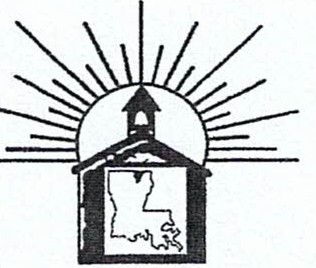 "Obtaining Excellence in Education Through Quality Teaching"4099 Naff Avenue  Post Office Box 872 Bastrop, LA 71220
(318) 281-5784  Fax (318) 283-3456Karen Diel, President
District lLouis Melton, Vice President District 2Robert Johnson
District 3Rick Hixon District 4Debbie Wilson
District 5Veronica Loche-Tappin
District 6Adrin Williams
District 7Mission: "Academic Excellence through Quality Teaching" DAVID GRAYSuperintendent